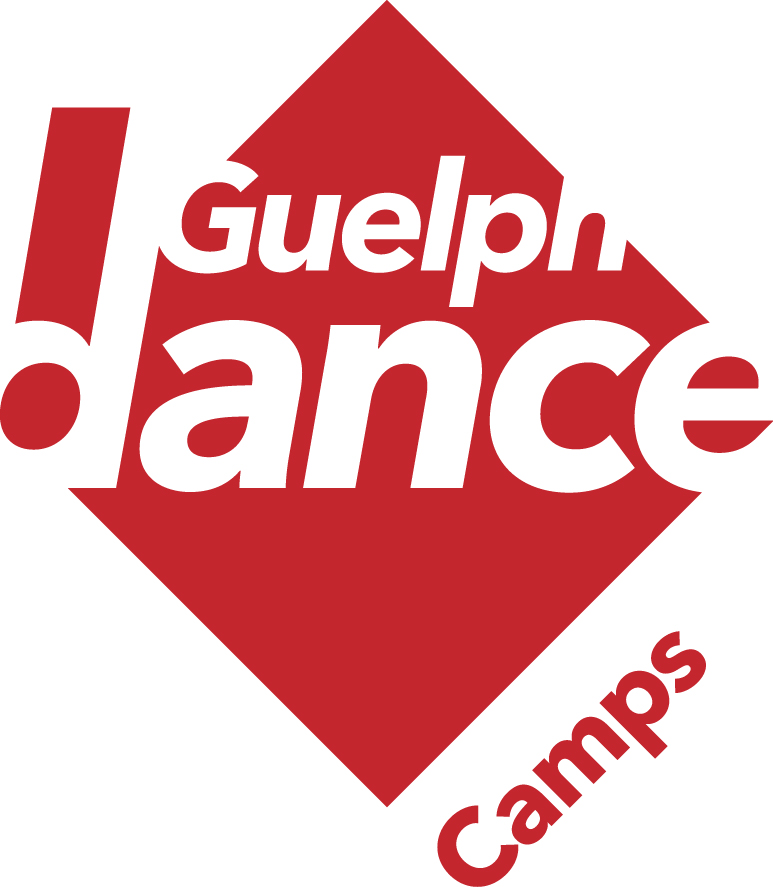 Guelph Dance offers subsidies for its March Break and Summer Arts Explosion Camps. While we make every effort to assist those in need, the subsidies are first come, first served. Depending on the amount of money we receive from various funders, we are sometimes able to provide full subsidies and other times partial subsidies. If you are interested in applying for a subsidy, we ask that you complete the following form and return it to us by email (registration@guelphdance.ca) or snail mail (10C -Shared Space 42 Carden St, Guelph ON N1H 3A2).Camper’s Name: ______________________________________________Camper’s Date of Birth: _________________________________________Parent/Guardian’s Name: _______________________________________Parent/Guardian’s email: ________________________________________Parent/Guardian’s phone: ________________________________________Statement of Need: please tell us a little bit about how this subsidy will make a difference to you, your family, and the camper.